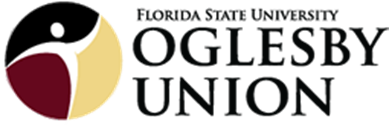 2019-2020 Oglesby Union Board ApplicationApplications are due Monday, January 28, 2019 by 5:00 p.m.Please submit your application via email to rhopely@fsu.edu Students applying to serve on the Union Board should be knowledgeable about the Oglesby Union. Serving on the Union Board is a commitment, and applicants should be prepared to give time and energy to the organization. Please review information about the Oglesby Union and the Union Board at union.fsu.edu prior to interviewing with the Union Board selection commission.  Requirements to apply:The student must attend one Union Board elections information session.The student must be enrolled for at least six credit hours at FSU during the fall and spring semesters of the 2019-2020 academic year. The student must possess and maintain a minimum grade point average of 2.5 (undergraduate) and 3.3 (graduate).The student should be prepared to plan their schedule around weekly Wednesday 4:30 – 6:00 p.m. meetings. Committees and individual meetings may occur at other scheduled times, and occasional retreats occur during the weekend.The student is required to submit a complete application by the application deadline date. Late applications will not be accepted.At the end of this application, students will be able to follow a link to select an interview time. If an applicant does not meet the requirements to apply, the interview time they selected will be re-opened and the applicant will be notified. Applicants must arrive at their assigned interview on-time to be interviewed by the Selection Commission. This commission will determine which applicants will appear as candidates on the election ballot eligible to be voted to the board by the FSU student body.  Forwarded candidates will be notified and must complete a Declaration of Candidacy through SGA Elections. Questions?Contact Ryan Hopely (Union Board Advisor) at rhopely@fsu.eduApplicant InformationFull Name        			Email 	Phone # 	     			GPA 	 I hereby consent to allow the Selection Commission to examine my academic records for the purpose of verifying my eligibility for the Oglesby Union Board.  I understand that the Selection Commission will use the above information to determine whether or not my name will be placed on the ballot for SGA Elections to run for Union Board for the 2019-2020 Academic Year.Signature of Applicant 		Date Please TYPE the following items and attach to your application.Resume:Please provide a resume to include any of the following relevant information: Student organizations, clubs, activities and/or SGA experience Academic Activities and Honors Community ServiceAthletic Achievements and HonorsOther Relevant University or Leadership ExperiencesHobbies/Special InterestsEssay Questions: (no more than 2 pages) (Please answer ALL of the following questions.)Why are you interested in becoming a member of the Oglesby Union Board?Please describe your leadership style and how you work on a team.What qualifies you to potentially join the Oglesby Union Board?What changes do you want to make being on the Oglesby Union Board?Anticipated Timeline:1/28/19 – Union Board Applications Due1/31/19 & 2/1/19 – Union Board Interviews with Selection Commission2/06/19 at 4:00 p.m. – Potential Declaration of Candidacy Due (Please verify date on SGA website)2/20/19 – Potential SGA Elections (Please verify date on SGA website)Click here to select an interview time.
Applicants will receive confirmation of their interview time by Ryan Hopely (rhopely@fsu.edu) once it has been determined that they meet the requirements to apply.